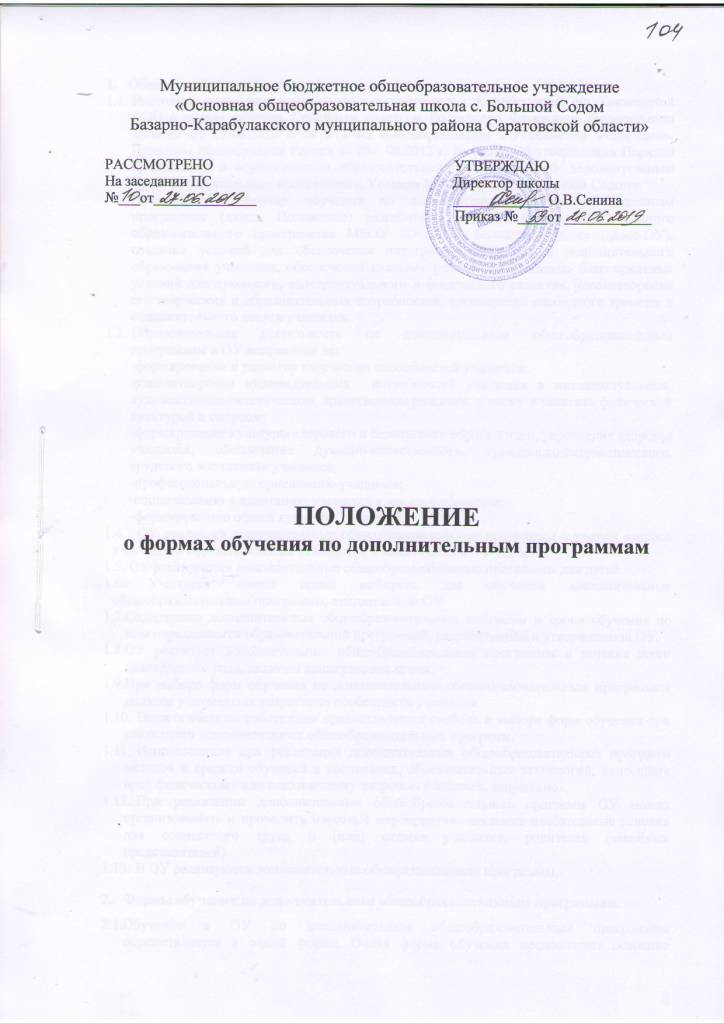 Общие положенияНастоящее положение разработано в соответствии с: Конституцией РФ, Конвенцией ООН о правах ребенка, Семейным кодексом Российской Федерации, Федеральным законом от 29.12.2012 г. № 273-ФЗ «Об образовании в Российской Федерации», Приказом Минобрнауки России от 09.11.2018 г. № 196 «Об утверждении Порядка  организации и осуществления образовательной деятельности по дополнительным общеобразовательным программам», Уставом МБОУ «ООШ с. Большой Содом».Положение о формах обучения по дополнительным общеобразовательным программам (далее- Положение) разработано в целях формирования единого образовательного пространства МБОУ «ООШ с. Большой Содом» (далее-ОУ), создания условий для обеспечения интеграции основного и дополнительного образования учащихся, обеспечения каждому ребенку максимально благоприятных условий для духовного, интеллектуального и физического развития, удовлетворения его творческих и образовательных потребностей, организации свободного времени и содержательного досуга учащихся.Образовательная деятельность по дополнительным общеобразовательным программам в ОУ направлена на:-формирование и развитие творческих способностей учащихся;-удовлетворение индивидуальных  потребностей учащихся в интеллектуальном, художественно-эстетическом, нравственном развитии, а также  в занятиях физической культурой и спортом;-формирование культуры здорового и безопасного образа жизни, укрепления здоровья учащихся, обеспечение духовно-нравственного, гражданско-патриотического, трудового воспитания учащихся;-профессиональную ориентацию учащихся;-социализацию и адаптацию учащихся в жизни и обществе;-формированию общей культуры учащихся.1.4.  ОУ реализует дополнительные общеобразовательные программы с учетом запроса участников образовательных отношений и имеющихся в ОУ условий.1.5. ОУ реализуются дополнительные общеобразовательные программы для детей.1.6. Учащиеся имеют право выбирать для обучения дополнительные общеобразовательные программы, предлагаемые ОУСодержание дополнительных общеобразовательных программ и сроки обучения по ним определяются образовательной программой, разработанной и утвержденной ОУ.ОУ реализует дополнительные общеобразовательные программы в течение всего календарного года, включая каникулярное время.При выборе форм обучения по дополнительным общеобразовательным программам должны учитываться возрастные особенности учащихся.Педагогическим работникам предоставляется свобода в выборе форм обучения при реализации дополнительных общеобразовательных программ.Использование при реализации дополнительных общеобразовательных программ методов и средств обучения и воспитания, образовательных технологий, наносящих вред физическому или психическому здоровью учащихся, запрещено.При реализации дополнительных общеобразовательных программ ОУ может организовывать и проводить массовые мероприятия, создавать необходимые условия для совместного труда и (или) отдыха учащихся, родителей (законных представителей).В ОУ реализуются дополнительные общеразвивающие программы.Формы обучения по дополнительным общеобразовательным программам.Обучение в ОУ по дополнительным общеобразовательным программам осуществляется в очной форме. Очная форма обучения предполагает освоение дополнительных общеобразовательных программ при непосредственном посещении ОУ.ОУ организует образовательный процесс по реализации дополнительных общеобразовательных программ с использованием традиционных форм организации образовательной деятельности, в объединениях по интересам, а также индивидуально.Обучение с использованием традиционных форм организации образовательной деятельности предполагает аудиторные занятия, лекции, семинары, практикумы, экскурсии, концерты, выставки, экспозиции, акции, походы, конкурсы, спортивные игры и другое.К объединениям по интересам могут относиться секции, кружки, лаборатории, студии, оркестры, творческие коллективы, театры и др.Объединения по интересам могут быть сформированы:в группы учащихся одного возраста,в разновозрастные группы, являющиеся основным составом объединения.Занятия в объединениях могут проводиться по дополнительным общеобразовательным программам различной направленности (технической, естественнонаучной, спортивно-оздоровительной, художественной, туристско- краеведческой, общеинтеллектуальной, духовно- нравственной).Занятия в объединениях могут проводиться по группам, индивидуально или всем составом объединения.2.8.Каждый учащийся имеет право заниматься в нескольких объединениях, менять их.2.9.В работе объединений при наличии условий и с согласия руководителя объединения могут участвовать совместно с несовершеннолетними учащимися их родители (законные представители) без включения в основной состав.. Допускается сочетание различных форм получения образования и форм обучения.ОУ может реализовывать дополнительные общеобразовательные программы как самостоятельно, так и посредством сетевых форм их реализации.Сетевая форма реализации дополнительных общеобразовательных программ обеспечивает возможность освоения учащимися дополнительных общеобразовательных программ с использованием ресурсов нескольких организаций, осуществляющих образовательную деятельность, а также при необходимости с использованием ресурсов иных организаций. В реализации образовательных программ с использованием сетевой формы наряду с организациями, осуществляющими образовательную деятельность, также могут участвовать научные организации, медицинские организации, организации культуры, физкультурно-спортивные и иные организации, обладающие ресурсами, необходимыми для осуществления обучения, проведения учебной и производственной практики и осуществления иных видов учебной деятельности, предусмотренных соответствующей образовательной программой.При реализации дополнительных общеобразовательных программ ОУ может использовать различные образовательные технологии, в том числе дистанционные образовательные технологии, электронное обучение:-обучение с использованием дистанционных технологий реализуется в основном с применением информационно-телекоммуникационных сетей при опосредованном (на расстоянии) взаимодействии учащихся и педагогических работников и обеспечивает освоение учащимися дополнительных общеобразовательных программ в полном объеме независимо от места нахождения обучающихся;-обучение с использованием электронного обучения предполагает организацию образовательной деятельности с применением содержащейся в базах данных и используемой при реализации образовательных программ информации и обеспечивающих ее обработку информационных технологий, технических средств, а также информационно-телекоммуникационных сетей, обеспечивающих передачу по линиям связи указанной информации, взаимодействие учащихся и педагогических работников.2.14. Формы обучения по дополнительным общеобразовательным программам выбираются с учетом следующих характерологических свойств дополнительного образования детей:-предоставление ребенку преимущественно в возрасте от 6,5 до 18 лет свободы выбора образовательной области, образовательной программы, объема учебного материала и темпа его освоения;-отсутствие образовательных стандартов (содержание дополнительного образования определяется в не ограниченном образовательными стандартами пространстве жизнедеятельности человека);-соответствие выявляемым на системной основе образовательным интересам и запросам детей;-направленность содержания на развитие у детей мотивации к познанию и творчеству, актуализацию интеллектуально-творческого потенциала личности, ее образовательной активности;-деятельностный характер образовательного процесса, его направленность на организацию социального опыта ребенка, формирование социальной мобильности, адаптивности, ответственности;-отсутствие сравнения достижений одного ребенка с достижениями другого;-оценка образовательных результатов на основе личностно-значимыхценностей;            -сотворческий характер стиля взаимоотношений педагогов с учащимися.3. Заключительные положения.Внесение изменений в настоящее Положение осуществляется в установленном в ОУ порядке.В соответствии с настоящим Положением разрабатываются и принимаются в установленном порядке иные локальные акты, регламентирующие деятельность ОУ в сфере дополнительного образования.РАССМОТРЕНОна совете родителейПротокол №____от __________.РАССМОТРЕНО на совете обучающихсяПротокол №____от______________